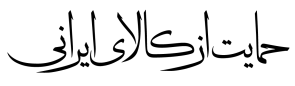 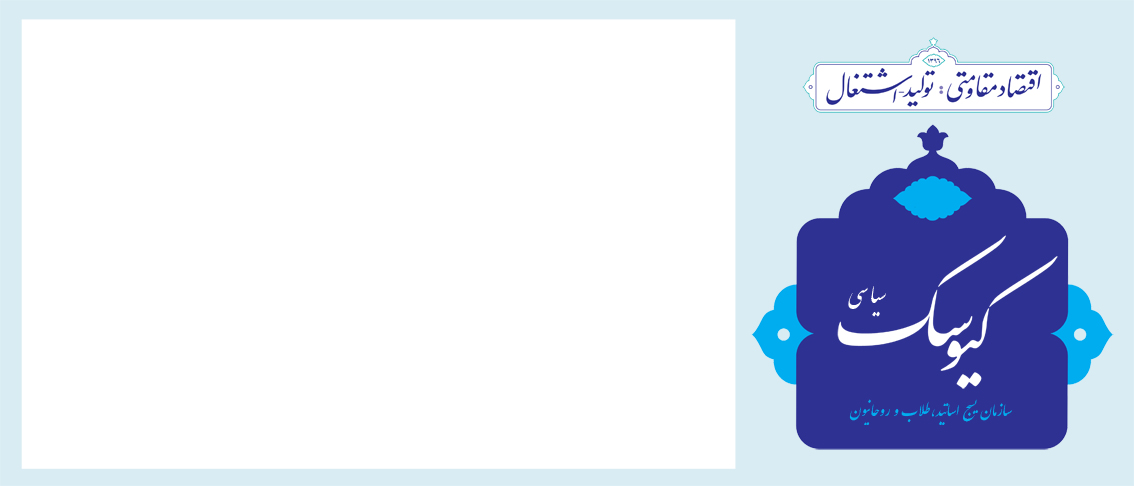 سال دوم / شماره 117/ دوشنبه 30 مهر ماه 1397معاونت تحلیل و بررسی سیاسیورود به دوره جدید رویارویی هسته‌ای قدرت‌ها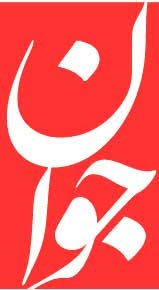 یکی از مهم‌ترین مشخصه‌های زمامداری ترامپ، رویکرد منفی وی در قبال توافق‌ها و پیمان‌های منطقه‌ای و بین‌المللی است. در برهه کنونی پیمان‌های کاهش تسلیحات هسته‌ای به یکی از نقاط اصلی تنش بین روسیه و امریکا تبدیل شده و دولت ترامپ اکنون پیمان‌های کاهش و امحای تسلیحات هسته‌ای را هدف گرفته است. ترامپ برای رفع اتهامات از خود در زمینه حمایت غیرمستقیم روسیه از وی در جریان انتخابات ریاست جمهوری ۲۰۱۶ امریکا و نیز تحقق اهداف کلان دولتش در زمینه تقویت توانمندی‌های هسته‌ای امریکا و تضعیف زرادخانه هسته‌ای روسیه، سیاست اتهام‌زنی به روسیه درباره نقض پیمان نیرو‌های هسته‌ای میانبرد (آی‌ان‌اف) و نیز پیمان کاهش تسلیحات هسته‌ای استراتژیک موسوم به «استارت ۳»‌را دنبال کرده است. امریکا و شوروی در ژوئن ۱۹۸۷ در واشنگتن این پیمان را امضا کردند و آن را از سال ۱۹۸۸ به اجرا درآوردند. پیمانی که دو طرف را از استقرار موشک‌های بالستیک و کروز در اروپا منع می‌کند. براساس این پیمان، موشک‌های میان‌برد از هزار تا ۵ هزار و ۵۰۰ کیلومتر و کوتاه‌برد دارای برد ۵۰۰ تا هزار کیلومتر باید نابود شوند. خروج امریکا از پیمان نیرو‌های هسته‌ای میانبرد به منزله آغاز دورانی جدید در زمینه رویارویی هسته‌ای بین امریکا و رقبای هسته‌ای آن یعنی روسیه و چین خواهد بود. لیسبت گرونلوند، دانشمند هسته‌ای معتقد است: «ترامپ در حال در پیش گرفتن مسیری بی‌پروا و بی‌ملاحظه است؛ مسیری که امنیت امریکا را چه اکنون و چه در بلندمدت کاهش خواهد داد». بدین ترتیب این کشور‌ها دیگر هیچ محدودیتی برای توسعه تسلیحات هسته‌ای کوتاه‌برد و میان‌برد نخواهند داشت، به ویژه امریکا با برداشته شدن محدودیت‌های کنونی و نیز با توجه به دکترین هسته‌ای جدید خود، به احتمال زیاد در دو نقطه استراتژیک یعنی در اروپای مرکزی و شرقی و نیز در آسیای شرقی به استقرار موشک‌ها و تسلیحات هسته‌ای جدید خواهد پرداخت. چنین اقدامی واکنش مقابل روسیه و چین را به دنبال داشته و به منزله ورود قدرت‌های بزرگ هسته‌ای به مرحله‌ای جدید از رقابت بر سر تسلیحات هسته‌ای خواهد بود. بدین ترتیب جهان آینده در سایه رقابت قدرت‌های بزرگ هسته‌ای، جهانی ناامن‌تر و از لحاظ امنیتی شکننده‌تر خواهد بود، جهانی که تهدیدات هسته‌ای در آن افزایش خواهد یافت.تبعات بازگشت « شاه زل »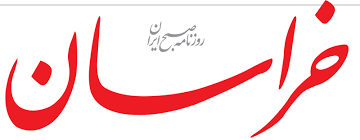 زلمای خلیل زاد با بازگشت به افغانستان موج جدیدی از سیاست های آمریکا را دنبال می کند. چهره خلیل زاد به عنوان یک جمهوری خواه همیشه مورد توجه این حزب بوده است و یاران بوش او را به عنوان متولی اصلی حمله آمریکا به افغانستان و هدایت آن تلقی می کنند. اطرافیانش او را یک پای تمام پرونده های افغانستان در آمریکا پس از 1979 می دانند و معتقد هستند، زلمای خلیل زاد مورد توجه تمام مسئولان آمریکایی در طول تاریخ افغانستان بوده و هرجا اسمی از کابل به میان می آید، شاه زل یکی از طرف های مشورت است. نقش او در شکل گیری القاعده، طالبان، مجاهدان علیه شوروی، جنگ علیه شوروی، انتقال عناصر القاعده به عراق در نشست کردستان قبل از سقوط صدام، دولت سازی پس از اشغال در افغانستان، به روی کار آوردن کرزای و حالا پرونده آینده افغانستان، کاملا محسوس است. حرکت افغانستان به تشکیل پارلمان در سال 2018 و تشکیل دولت در سال 2019، حرکتی مهم و حساس برای تمامی بازیگران خارجی این کشور است. ترامپ در مناظرات انتخاباتی خود بارها از بی فایده بودن حضور در افغانستان می گفت و کلینتون را متهم به هزینه های بی فایده می کرد؛ اما در کمتر از یک سال از روی کار آمدنش، دستور بازگشت نیروهای نظامی و افزایش نظامیان آمریکایی را صادر کرد و از زلمای خلیل زاد خواست تا سفارت این کشور را در افغانستان برعهده بگیرد. هدف آمریکا از جنگ افغانستان صرفا براندازی حکومت طالبان یا برخورد با سرکرده گروه القاعده نبود. حضور آمریکا در افغانستان یک برگ برنده برای این کشور در منطقه ویژه ژئوپلیتیک غرب آسیا و آسیای مرکزی است. از یک سو افغانستان باتلاق همیشگی روس هاست و از سوی دیگر ایغورها بازیگران خوبی هستند تا با کنترل آن، پکن مجبور به پذیرش تعهدات سنگینی شود. از سویی مرز گسترده زمینی با ایران، فرصت مناسبی است که تهدیدات آمریکا علیه کشورمان سریع تر انجام شود. پایگاه های آمریکایی در افغانستان نیز نشان می دهد، تنوع و گستردگی آن بیش از آن که تدافعی و برای تامین امنیت افغانستان باشد، برای یک تهاجم به دیگر کشورها طراحی شده است. حال ترامپ دریافته برای فشار به ایران نیاز است از خاک و مرز افغانستان استفاده کند. پرونده انتقال داعش به افغانستان برای بازیگری علیه ایران دیگر هدف آمریکا در کوتاه مدت است که با آمدن زلمای خلیل زاد تکمیل شد.افشاگری معاون اول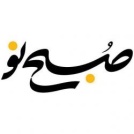 آقای اسحاق جهانگیری، معاون اول رییس‌جمهوری در مراسم روز ملی صادرات در اظهاراتی بی‌سابقه درباره حدود اختیارات خود در دولت دوازدهم گفت: من دستم قلم و کاغذی نیست که کسی را برکنار کنم و این در حالی است که من تا این لحظه اجازه برکناری منشی خودم را هم نداشته‌ام، پس از من انتظار نداشته باشید که وکیل و وزیر را تغییر دهماو همچنین در دولت یازدهم تمرکز اصلی رییس‌جمهوری بر برجام معطوف بود و معاون اول نقش بیشتری در اقتصاد کشور ایفا می‌کرد اما در این دوره رییس‌جمهوری وقت بیشتری برای مسائل اقتصادی می‌گذارند و دکتر نهاوندیان، معاون اقتصادی رییس‌جمهوری دغدغه‌های بخش خصوصی و فعالان اقتصادی را بیان می‌کنددولت از جمهوری اسلامی جا نماند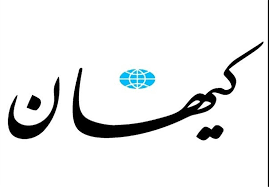 برخی مدیران متاسفانه در چند سال اخیر، همپای مقاومت جانانه و پیروزی و پیشرفت‌های جمهوری اسلامی حرکت نکرده‌اند. دولت در حالی که باید برای پیروزی‌های دیپلماتیک در منطقه خیز بردارد، درگیر ستاد نابسامان خود است. دولت ترازِ جمهوری اسلامی نمی‌تواند با برجام تمام شود یا دستخوش تسویه حساب دو حزب ائتلافی در درون خود گردد. 1- آنچه از جبهه دشمن می‌بینیم، سرشار بشارت است. حاکم شدن سفیهانی مانند بن سلمان در ریاض و بروز تدریجی عواقب سکانداری آنها، بشارتی بزرگ دارد؛ اینکه ستون سیاست‌های آمریکا در منطقه، در معرض انتحار و انهدام درونی است. مکمل این بشارت، ترامپ است. قبلا وقتی مقامات آمریکا و عربستان، یکدیگر را برای تصمیمات راهبردی ملاقات می‌کردند. اما حالا کار آن قدر مبتذل شده که پمپئو برای خلاصی سعودیها از شر افتضاح قتل خاشقجی به ریاض می‌رود. وزارت خارجه و استخبارات سعودی ادعا می‌کردند در معادلات مهم منطقه از افغانستان وعراق تا سوریه و لبنان و یمن و قطر تعیین‌کننده‌اند. حالا اما از کثرت شکست و سردرگمی، گرفتار پرونده‌هایی مثل خاشقجی شده‌اند. تا چند سال قبل، عربستان و ترکیه هم آهنگ با نقشه صهیونیسم مسیحی می‌خواستند عراق و سوریه را از جبهه مقاومت جدا کنند. اما وقتی داعش به عنوان پیمانکار نقشه تجزیه، زیر پای رزمندگان مدافع حرم له شد، آنها با یکدیگر گلاویز شدند. در ماجرای کودتا در آنکارا، رژیم سعودی جزو متهمان بود و پرونده خاشقجی، دستمایه انتقام اردوغان از عربستان شده است.2 - شاهکار گروگان گرفتن سعد حریری در ریاض و شوراندن همه لبنان علیه خود، کم از ماجرای خاشقجی نداشت و زوال تدبیر را در ریاض نشان داد. رفتار توهین آمیز عربستان با حریری و تحقیرعربستان توسط ترکیه در حالی است که آنها درپوشش «دوستان مردم سوریه»(!)، جبهه حمایت از گروههای تروریستی را تشکیل داده بودند. آیا این روند، عبرت آموز نیست؟ جبهه مقاومت با ایستادگی در شرایط سخت توانست جبهه آمریکا را که توانسته بود جنگ را تا کنار مرز ما بکشاند، گرفتار آشفتگی و درگیری کند. آنها به سربالایی مقاومت خوردند که بر صورت هم پنجه کشیدند. پاییز 96 در حالی که 25 میلیون زائر شیعه و سنی و مسیحی و...، با راهپیمایی اربعین، جنازه داعش که نه، هیمنه آل‌سعود و آمریکا و اسرائیل را زیر پا می‌گذاشتند، تدبیر عربستان به گروگانگیری و ضرب و شتم سعد حریری ختم شد. آیا این روند، اتفاق کوچکی است؟ 3-حتما باید از دولت به عنوان خط مقدم ایستادگی مقابل فشار دشمن حمایت کرد و قوای دیگر باید بر این امر اهتمام داشته باشند؛ اما نه درباره خطاها و ‌اشتباهات.آقای جهانگیری می‌گوید «در جلسه شورای هماهنگی اقتصادی سران سه قوه تصریح شد تصویب FATF در مجلس از نیاز‌های ضروری کشور است». آیا این شورا، روابط عمومی وزارت خارجه است؟ قرار است در آن شورا تدابیر اقتصادی درون‌زا اتخاذ شود یا بی‌توجه به عبرت‌های اجرای یک‌طرفه برجام و دو سال همکاری زیانبار با FATF ، دوباره درس عبرت شویم؟ نقشه غرب، چنانکه در آخرین بیانیه FATF هم دیده می‌شود، هُل دادن ایران به وادی انتظار، معطلی و روزمرگی، و جا ماندن از پویش پیشرفت است. آنها می‌خواهند ما را در وضعیت «تعلیق و استثنا» نگه دارند؛ همان که در برجام برخلاف معاهده NPT انجام دادند.جایگاه اپوزیسیونی مسئولان!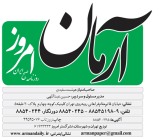 یکی از مشکلات کشور این است که برخی مسئولان سال‌هاست در مقام اپوزیسیون سخن می‌گویند! مسئولانی که اختیارات قانونی دارند هم هر وقت می‌خواهند سخنرانی کنند در مقام انتقاد از وضع موجود هستند و دقیقا در جایگاه اپوزیسیون قرار می‌گیرند. سوال این است که چرا رئیس جمهور، معاون رئیس جمهور در مقام کسی سخن می‌گویند که موضع انتقادی دارد درحالی که کلید حل مشکلات در دست آنان است. مردم به حسن روحانی با هزاران امید رأی دادند تا مشکلات اقتصادی، سیاسی و اجتماعی را حل کند. ولی متاسفانه آقای‌روحانی در سخنرانی‌های خود یا در مقام خطابه بوده یا در مقام اپوزیسیونی که از وضع موجود انتقاد می‌کند.. وقتی آقای جهانگیری به عنوان معاون اول رئیس جمهور اینگونه سخن می‌گوید که اختیارات محدودی دارد، یعنی این سیستم در جهتی که ما مسئولش هستیم، نیست. یعنی بنده در جایی که نشستم، مسئول هستم ولی برخلاف جریانی که می‌خواهم، حرکت می‌کند. با این اوصاف او یا باید استعفا دهد و یا محکم پای کار بایستد و اوضاع را درست کند. مرتب از اینکه به مردم امید دهید و از مردم امید نگیرید، سخن می‌گویند. اما چه کسی پاسخگوی مردمی است که روز به روز با گرانی مواجهند و هیچ ثباتی در نرخ‌ها نیست؟ بنابراین با آقای غلامحسین کرباسچی در این زمینه موافقم که واقعا اگر آقای جهانگیری حق جابه‌جایی منشی خود را هم ندارد، بهتراست استعفا دهد. درواقع نمی‌توان به چنین نگاهی امید بست که در جهت اصلاحات مملکت گام بردارد و یک حرکت اصلاح‌طلبانه انجام دهد. کسی که در مقام قدرت و جایگاه بالایی نشسته اما آنقدر مسلوب‌الاختیار است ومی‌گوید حرف‌هایی دارم که قابل گفتن نیست! اصلاح طلبان با زحماتی که کشیدند سعی کردند وضع از آنچه هست، بدتر نشود و در انتخابات گذشته امید بسیاری ایجاد کردند. اما واقعیت این است که سال آینده با دو مشکل عمده مواجه خواهند شد؛ نخست اینکه مردم از وضع موجود گلایه دارند و دوم، سختگیری‌های بیشتر. از همه مهم‌تر اینکه در عمل به گونه‌ای حرکت کردیم که واقعا امید در جامعه باقی نمانده. درواقع اگر جامعه برهمین روال پیش رود و هیچ حرکت اصلاح‌طلبانه‌ای در عرصه اقتصاد و سیاست صورت نگیرد و تحریم‌ها هم تاثیر منفی بیشتری بگذارد و تورم بالاتر رود، اصلاح‌طلبان را با مشکلات بزرگی روبه‌رو خواهد کرد. 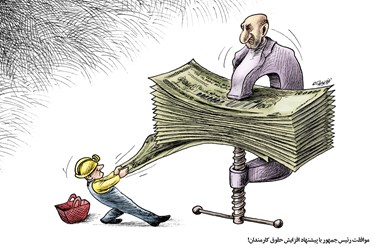 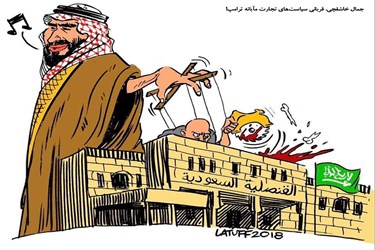 